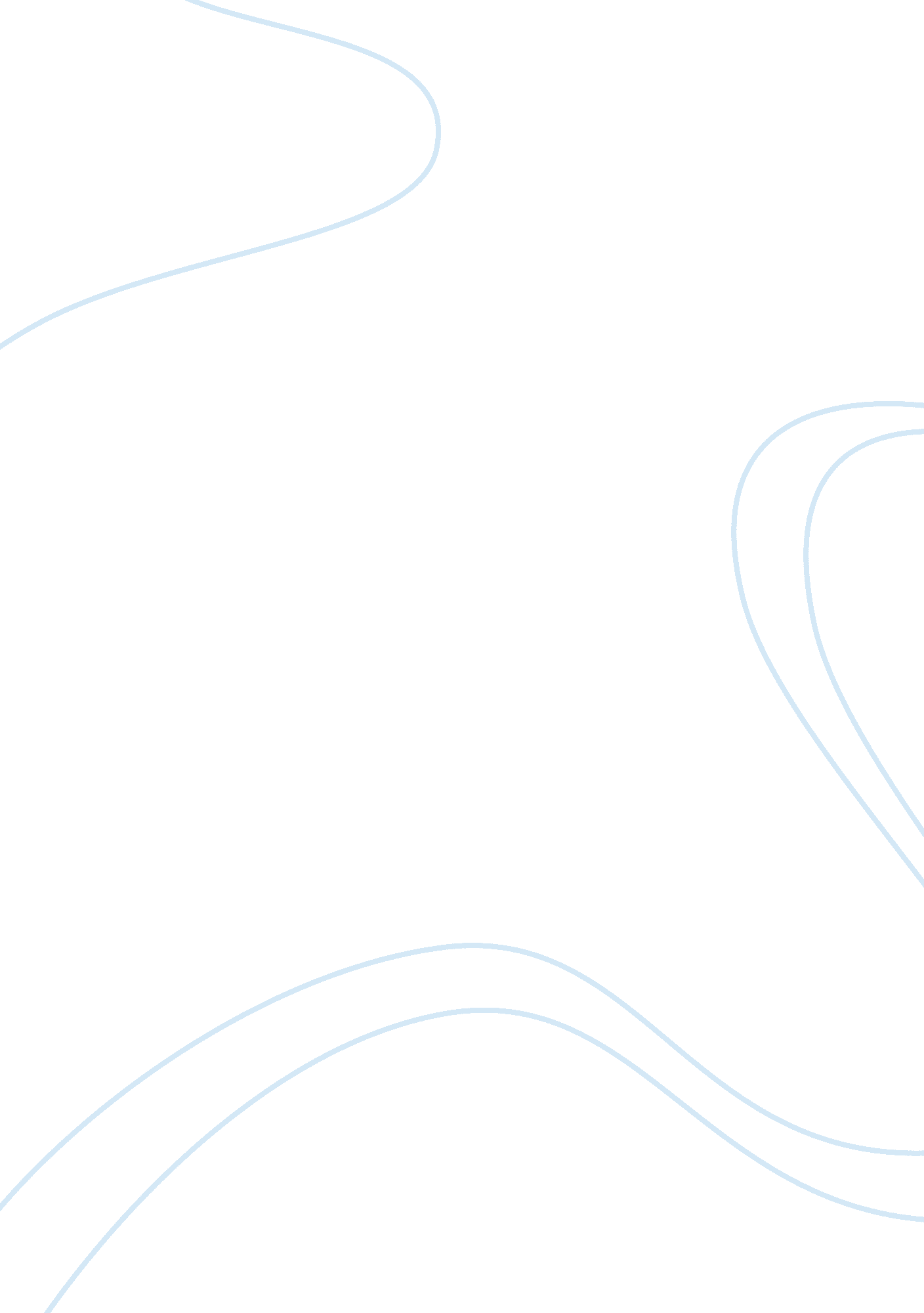 Opening address for recognition day rites essay samplesFamily, Parents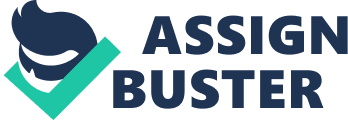 Esteemed members of the school board, distinguished guest, parents, pupils and my fellow teachers, as your school director, I want to welcome you to our annual Recognition Day Rites. This is an important day in our school calendar. Today we honor and recognizes outstanding students who have excelled in various platforms, from class work and games to individual excellences in areas such as good discipline and student leadership. The purpose of this day is not only to acknowledge and award few students who have done well, but to inspire the whole students’ body to come out of their status quo and conquer the challenges they are facing and be heroes. 
I want to take this juncture to thank the teachers for their endless effort and dedication they have put in administering their servicers to the students so that they can be good citizens in the near future. These teachers and the entire school management have committed their precious time to provide a first class school programs. These school curriculum programs will make sure the pupils are fully baked by the time they finished their studies here. We have put all our efforts and experience to make sure the students not only achieve academically but also be an all round person i. e. disciplined, leader, moral upright, religious, flexible, winners, archives, athletes and organized individuals. Our teachers are professional who have qualified beyond reasonable doubt in their area of specialization. I want to assure the parents that the students are on safe hands. These teachers are here to help your children to discover their talents and true potential in dealing with everyday challenges which inevitable. 
I want to send a warm welcome to parents who have joined us today and to those who could not attend due to unavoidable circumstances. I want to salute you for the endless love for your children and making sure without falling each morning they are ready for school. You have always availed yourselves when we need your presences at school for various reasons concerning students. You have shown your commitment to the students and the school in general by paying school fees and various donations the school. You are here because of your unquestionable care for your children and the commitment to seeing the student achieve their dream career in life and academic goals. 
I want to call upon the students who will not get prizes or recognition today not to let up in ther pursuit of excellence. Today is not the end of the journey to better your weakness areas. There is ample time to come out strong and be recognized next time. In life, there are winners and losers, but that is not an excuse for laziness, and complacency. 
The school has dedicated its resources in making these children perform well and have all they need at their disposal. The world is going digital, and computer is a necessity. Therefore, the school has invest heavily in ICT and employ qualified teachers to teach the students basic IT techniques which they can apply to access information in the school Library vie computers. The school has also invested in art and sports by purchasing various art/sport gears and maintaining the previous ones. There qualified coaches and teacher in various discipline who are more than willing to see the students discover their talents. 
For those few remarks, I want to thank you for listening and feel at home. Thank you all and may God bless you abundantly. 